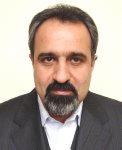 استاد دانشکده مهندسی مکانیک- دانشگاه تهرانمحمد محجوبتلفن دفتر:  +98 (21)02188005677پست الکترونیکی: mmahjoob@ut.ac.irAssistant Professor, University of Tehran, 1997-2004 Associate Proferssor, University of Tehran, 2005-2011 Professor, University of Tehran, 2012-2017تحصیلاتB.S,null-yesr-char,مهندسی مکانیک,دانشکده فنی دانشگاه تهران
Ph.D ,1374,مهندسی مکانیک,دانشگاه واترلو
کارشناسی ارشد پیوسته,1368,مهندسی مکانیک,دانشکده فنی دانشگاه تهران
زمینههای تخصصیو حرفهایسوابق کاري و فعالیت های اجراییمدیر گروه مهندسی مکاترونیک-(1394-1395)
معاون پژوهشی و تحصیلات تکمیلی-(1393-1396)
نایب رییس انجمن آکوستیک و ارتعاشات ایران-(1389-1393)
فعالیت های علمیمقالات- مدلسازی و تشخیص عیب پرنده چهارموتوره دارای عیب ساختاری انحراف. آقاخانی هاشم, رضایی پرهام, آیتی سیدموسی, محجوب محمد (1400)., مدل سازی در مهندسی, 19(67), 245-262.

- Fractional sliding mode control for an autonomous two-wheeled vehicle equipped with an innovative gyroscopic actuator. Tofigh Mohammad ali, Mahjoob Mohammad, Hanachi Mohammad Reza, Ayati Moosa (2021)., ROBOTICS AND AUTONOMOUS SYSTEMS, 140(1), 103756.

- Suspension Design Optimization of a Hermetic Compressor for Improved Vibrational Behavior. Kogani Ali, Ayatollahzadeh Shirazi Farzad, Mahjoob Mohammad (2021)., AUT Journal of Mechanical Engineering, 5(4), 497-510.

- Extracting the elasticity of the human skin in microscale and in-vivo from atomic force microscopy experiments using viscoelastic models. Iravanimanesh Sahba, Nazari Mohammad Ali, Jafarbeglou Fereshteh, Mahjoob Mohammad, Azadi Mojtaba (2020)., COMPUTER METHODS IN BIOMECHANICS AND BIOMEDICAL ENGINEERING, 24(2), 188-202.

- A Simplified Model, Dynamic Analysis and Force Estimation for a Large-Scale Orinthopter in Forward Flight Based on Flight Data. Amini Ali, Ayati Moosa, Mahjoob Mohammad (2020)., JOURNAL OF BIONIC ENGINEERING, 17(5), 989-1008.

- Simulation-based Vibration Sensor Placement for Centrifugal Pump Impeller Fault Detection. zabihi hesari alireza, Ayatollahzadeh Shirazi Farzad, Riasi Alireza, Mahjoob Mohammad, Asnaashari Erfan (2020)., Journal of Computational Applied Mechanics, 51(1).

- Performance of different optimal charging schemes in a solar charging station using dynamic programming. Hajidavalloo Mohammad Reza, Ayatollahzadeh Shirazi Farzad, Mahjoob Mohammad (2020)., OPTIMAL CONTROL APPLICATIONS & METHODS, 41(5).

- Finite element model updating of a geared rotor system using particle swarm optimization for condition monitoring. Farrokhnia Morteza, Ayatollahzadeh Shirazi Farzad, Mahnama Maryam, Mahjoob Mohammad (2020)., Journal of Theoretical and Applied Vibration and Acoustics, 5(2), 95-114.

- Energy Cost Minimization in an Electric Vehicle Solar Charging Station via Dynamic Programming. Hajidavalloo Mohammad Reza, Ayatollahzadeh Shirazi Farzad, Mahjoob Mohammad (2019)., Journal of Computational Applied Mechanics, 50(3).

- Finite-time control strategy for the running of a telescopic leg biped robot. Doosti Pouya, Mahjoob Mohammad, Dadashzadeh Bahnam (2019)., Journal of the Brazilian Society of Mechanical Sciences and Engineering, 41(4), 1-10.

- طراحی، ساخت و تحلیل مکانیزم برداشت انرژی از ارتعاشات سیستم تعلیق موتورسیکلت. شهابی حامد, آیت اله زاده شیرازی فرزاد, محجوب محمد (1397)., نشریه علمی ترویجی صوت و ارتعاش, 7(13), 3-12.

- Bone Remodeling under Vibration: A Computational Model of Bone Remodeling Incorporating the Modal Behavior of Bone. Ostadi Moghaddam Amir, Mahjoob Mohammad, Nazarian Ara (2018)., JOURNAL OF BIOMECHANICAL ENGINEERING-TRANSACTIONS OF THE ASME, 140(12), 121003.

- Adaptive tracking control of a nonholonomic pendulum-driven spherical robot by using a model-reference adaptive system. Roozgar Mehdi, Mahjoob Mohammad, Ayati Moosa (2018)., Journal of Mechanical Science and Technology, 32(2), 845-853.

- CONTINUOUS-ACTION XCSR WITH DYNAMIC REWARD ASSIGNMENT DEDICATED TO CONTROL OF BLACK-BOX MECHANICAL SYSTEMS. Hashemnia Saaed, Shariat Panahi Masoud, Mahjoob Mohammad (2018)., ASIAN JOURNAL OF CONTROL, 20(1), 356–369.

- بررسی مقایسه‌ای کارایی روش‌هایی بر پایة تکنیک‌های هوش مصنوعی در تشخیص عیوب سیستم‌های مکانیکی. مشتاقی یزدانی نوید, محجوب محمد (1396)., نشریه علمی ترویجی صوت و ارتعاش, 6(12), 41-56.

- Mathematical modelling and control of a nonholonomic spherical robot on a variable-slope inclined plane using terminal sliding mode control. Roozgar Mehdi, Ayati Moosa, Mahjoob Mohammad (2017)., NONLINEAR DYNAMICS, 90(2), 971–981.

- Dynamic modelling and nonlinear tracking control of a novel modified quadrotor. Tofigh Mohamad Ali, Mahjoob Mohammad, Ayati Moosa (2017)., INTERNATIONAL JOURNAL OF ROBUST AND NONLINEAR CONTROL, 28(2), 552–567.

- Stiffness control of a legged robot equipped with a serial manipulator in stance phase. Lavaei Mohammad Reza, Mahjoob Mohammad, Behjat Amir (2017)., Journal of Computational Applied Mechanics, 48(1), 27-38.

- Adaptive estimation of nonlinear parameters of a nonholonomic spherical robot using a modified fuzzy-based speed gradient algorithm. Roozgar Mehdi, Mahjoob Mohammad, Ayati Moosa (2017)., Regular and Chaotic Dynamics, 22(3), 226-238.

- Modelling and control of a non-holonomic pendulum-driven spherical robot moving on an inclined plane: simulation and experimental results. Roozegar Mahdi, Mahjoob Mohammad (2017)., IET Control Theory and Applications, 11(4), 541-549.

- Optimal motion planning and control of a nonholonomic spherical robot using dynamic programming approach: simulation and experimental results. Roozegar Mahdi, Mahjoob Mohammad, Jahromi Mohsen (2016)., MECHATRONICS, 39(39), 174-184.

- XCS-based reinforcement learning algorithm for motion planning of a spherical mobile robot. Roozegar Mahdi, Mahjoob Mohammad, Esfadiari Mohammad Javad, Shariat Panahi Masoud (2016)., APPLIED INTELLIGENCE, 1(1), 1-11.

- کنترل به روش خطی سازی پسخورد و گام به عقب برای یک عمود پرواز پنج-ملخه با پیکربندی جدید. توفیق محمدعلی, محجوب محمد, آیتی سیدموسی (1394)., مهندسی مکانیک مدرس, 15(9), 247-254.

- مقایسه دو کنترل کننده به روش فیدبک خطی سازبا هدف ردیابی مسیر بر روی یک عمود پرواز شش-ملخه با پیکربندی جدید. توفیق محمدعلی, محجوب محمد, آیتی سیدموسی (1394)., مهندسی مکانیک مدرس, 15(9), 199-208.

- مدلسازی و کنترل یک عمود پرواز بدون سرنشین با ساختار جدید. توفیق محمدعلی, محجوب محمد, آیتی سیدموسی (1394)., مهندسی مکانیک مدرس, 15(8), 281-290.

- بررسی رفتار پسماند عملگر آلیاژ حافظه دار مغناطیسی با استفاده از مدل پرنتل-ایشلینسکی تعمیم¬یافته و اعتبارسنجی تجربی آن. جدی نیا اسوه, ذاکر زاده محمد رضا, محجوب محمد (1394)., مهندسی مکانیک مدرس, 15(11), 303-310.

- Feedforward active noise control using wavelet frames: simulation and experimental results. Akraminia Mahdi, Mahjoob Mohammad, Niazi Amir Hossain (2015)., JOURNAL OF VIBRATION AND CONTROL, 1(1), 1-17.

- تخمین‌گر ورودی نامعلوم برای تشخیص نقص حسگر در سیستم‌های خطی با عدم‌‌قطعیت نامنطبق. باقرپور اسماعیل, حایری یزدی محمدرضا, محجوب محمد (1394)., مهندسی مکانیک مدرس, 15(4), 292-300.

- Design and control of an active 1-DoF mechanism for knee rehabilitation. Naghavi Nader, Mahjoob Mohammad (2015)., Disability and rehabilitation. Assistive technology, 1(1), 1-7.

- Nondestructive assessment of watermelon flesh color by laser vibrometry. Abbaszadeh Roozbeh, Rajabi Pour Ali, Mahjoob Mohammad, Mikani Mohaddeseh, Ahmadi Hojat, Delshad Mojtaba (2015)., Engineering in Agriculture, Environment and Food, 8(1), 33-37.

- Residual generation with unknown input observer for linear systems in the presence of unmatched uncertainties. Bagherpour Esmaeel, Haeri Yazdi Mohammad Reza, Mahjoob Mohammad (2014)., Journal of Mechanical Science and Technology, 28(12), 5159-5167.

- تولید بردار مانده در سیستم‌های خطی در حضور عدم ‌قطعیت نامنطبق برای مسائل تشخیص نقص. باقرپور اسماعیل, حایری یزدی محمدرضا, محجوب محمد (1393)., مهندسی مکانیک مدرس, 14(7), 191-198.

- Adaptive feedback active noise control using wavelet frames: simulation and experimental results. Akraminia Mahdi, Mahjoob Mohammad (2014)., JOURNAL OF VIBRATION AND CONTROL, 14(20), 1-19.

- DP-based path planning of a spherical mobile robot in an environment with obstacles. Roozegar Mahdi, Mahjoob Mohammad, Jahromi Mohsen (2014)., JOURNAL OF THE FRANKLIN INSTITUTE-ENGINEERING AND APPLIED MATHEMATICS, 351(10), 4923-4938.

- Nonlinear active noise control using adaptive rational functions with second-order poles frames: Simulation and experimental results. Akraminia Mahdi, Mahjoob Mohammad, Ghadami Mohammad (2014)., PROCEEDINGS OF THE INSTITUTION OF MECHANICAL ENGINEERS PART C-JOURNAL OF MECHANICAL ENGINEERING SCIENCE, 15(229), 1-17.

- Investigation of Functionally Graded and Viscoelastic Layers Effects on the Dynamic Behavior of FGER Sandwich Beams. Allahverdizadeh Akbar, Mahjoob Mohammad, Nasrollahzadeh Naser, Eshraghi Iman (2014)., MECHANICS OF ADVANCED MATERIALS AND STRUCTURES, 11(2), 00-00.

- Homotopy Perturbation Solution and Periodicity Analysis of Nonlinear Vibration of Thin Rectangular Functionally Graded Plates. Allahverdizadeh Akbar, Oftadeh Ramin, Mahjoob Mohammad, Naei Mohammad Hasan (2014)., ACTA MECHANICA SOLIDA SINICA, 27(2), 210-220.

- Application of modal analysis to the watermelon through finite element modeling for use in ripeness assessment. Abbaszadeh Roozbeh, Rajabi Pour Ali, Sadrnia Hassan, Mahjoob Mohammad, Delshad Mojtaba, Ahmadi Hojat (2014)., International Journal of Food Engineering, 127(1), 80-84.

- Optimal energy management in a dual-storage fuel-cell hybrid vehicle using multi-dimensional dynamic programming. Ansary Movahhed Seyed Mehdi, Shariat Panahi Masoud, Ziarati Hussein, Mahjoob Mohammad (2014)., JOURNAL OF POWER SOURCES, 250(250), 359-371.

- Stable active running of a planar biped robot using Poincare map control. Dadashzadeh Behnam, Mahjoob Mohammad, Nikkhaheh Bahrami Mansour, Macnab Chris (2014)., ADVANCED ROBOTICS, 28(4), 231-244.

- Unmanned bicycle balancing via Lyapunov rule-based fuzzy control. Hashemnia Saeed, Shariat Panahi Masoud, Mahjoob Mohammad (2014)., MULTIBODY SYSTEM DYNAMICS, 31(2), 147-168.

- Active noise control using adaptive POLYnomial Gaussian WinOwed wavelet networks. Akraminia Mahdi, Mahjoob Mohammad, Tatari Milad (2014)., JOURNAL OF VIBRATION AND CONTROL, 22(1), 1-14.

- Nonlinear vibration analysis of FGER sandwich beams. Allahverdizadeh Akbar, Eshraghi Iman, Mahjoob Mohammad, Nasrollahzadeh Naser (2014)., INTERNATIONAL JOURNAL OF MECHANICAL SCIENCES, 78(1), 167-176.

- Model-based feedback control of a microfluidic electroporation system. Ghadami Mohammad, Mahjoob Mohammad, Shagoshtaspi Hooman, Lee Y.k. (2013)., JOURNAL OF MICROMECHANICS AND MICROENGINEERING, 23(12), 1-10.

- Compliant Leg Architectures and a Linear Control Strategy for the Stable Running of Planar Biped Robots. Dadashzadeh Behnam, Mahjoob Mohammad, Nikkhaheh Bahrami Mansour (2013)., International Journal of Advanced Robotic Systems, 2(11), 11-21.

- Analyzing the effects of jump phenomenon in nonlinear vibration of thin circular functionally graded plates.  Akbar Allahverdizadeh,  Ramin Oftadeh, Mahjoob Mohammad,  Amin Soleimani,  Hamid Tavassoli (2013)., ARCHIVE OF APPLIED MECHANICS, 82(7), 907-918.

- Structural modeling, vibration analysis and optimal viscoelastic layer characterization of adaptive sandwich beams with electrorheological fluid core. Allahverdizadeh Akbar, Mahjoob Mohammad, Naei Mohammad Hasan, Maleki Mohammad Hadi, Nasrollahzadeh Naser (2013)., MECHANICS RESEARCH COMMUNICATIONS, 51(51), 15-22.

- Optimal parameters estimation and vibration control of a viscoelastic adaptive sandwich beam incorporating an electrorheological fluid layer. Allahverdizadeh Akbar, Mahjoob Mohammad, Nasrollahzadeh Naser, Eshraghi Iman (2013)., JOURNAL OF VIBRATION AND CONTROL, 6(22), 1-6.

- On the vibration behavior of functionally graded electrorheological sandwich beams. Allahverdizadeh Akbar, Mahjoob Mohammad, اشراقی ایمان, Nasrollahzadeh Naser (2013)., INTERNATIONAL JOURNAL OF MECHANICAL SCIENCES, 70(70), 130-139.

- Evaluation of watermelons texture using their vibration responses. Abbaszadeh Roozbeh, Rajabi Pour Ali, Mahjoob Mohammad, Delshad Mojtaba, Ahmadi Hojat (2013)., BIOSYSTEMS ENGINEERING, 115(1), 102-105.

- Effects of electrorheological fluid core and functionally graded layers on the vibration behavior of a rotating composite beam.  Akbar Allahverdizadeh, Mahjoob Mohammad,  Amin Eshraghi,  Poya Asgharifard (2012)., MECCANICA, 47(8), 1945-1960.

- Analytical and experimental evaluation of magnetic field effect on sound transmission loss of MR-based smart multi-layered panels. Mahjoob Mohammad,  Nader Mohammadi,  Saeid Malakooti (2012)., APPLIED ACOUSTICS, 73(6-7), 614-623.

- تعیین مشخصه های هیدرودینامیکی بسترهای سیال سه فازی به کمک پایش نوسان های ارتعاش. شیخی امیر, ستوده قره باغ رحمت, مستوفی نوید, ضرغامی رضا, محجوب محمد (1390)., شیمی و مهندسی شیمی ایران, 30(4), 43-54.

- Damage detection in a composite plate using modal analysis and artificial intelligence.  Mohammad Reza Nasiri, Mahjoob Mohammad,  Ali Aghakasiri (2011)., APPLIED COMPOSITE MATERIALS, 18(6), 513-520.

- Characterisation of gas–solid fluidized bed hydrodynamics by vibration signature analysis. Azizpour Hedayat, Sotudeh Gharebagh Rahmat, Mostoufi Navid, Zarghami Reza, Mahjoob Mohammad (2011)., INTERNATIONAL JOURNAL OF MULTIPHASE FLOW, 37(37), 788-793.

- Characterization of gas–solid fluidized bed hydrodynamics by vibration signature analysis.  H Azizpour,  Rahmat Sotudeh Gharebagh, Zarghami Reza,  M Abbasi,  N Mostoufi, Mahjoob Mohammad (2011)., INTERNATIONAL JOURNAL OF MULTIPHASE FLOW, 37(7), 788-793.

- IDENTIFICATION OF ADHESIVE BOND IN A MULTI - LAYERED STRUCTURE VIA SOUND INSULATION CHARACTERESTICS. Malakuti Sadegh, Mohammadi Nader, Mahjoob Mohammad,  Korosh Mohammadi (2011)., JOURNAL OF MECHANICS, 26(3), 363-372.

- Application of vibration response for the nondestructive ripeness evaluation of watermelons. Ahmadi Hojat,  C Lague,  Reza Abas Zadeh, Rajabi Pour Ali,  Mojtaba Delshad, Mahjoob Mohammad (2011)., Australian Journal of Crop Science, 5(7), 920-925.

- A TMD DESIGN APPROACH FOR REDUCTION OF ACCELERATION AND JERK USING H2 SYNTHESIS. Taghipour Morteza, Mahjoob Mohammad, Nikkhaheh Bahrami Mansour (2010)., International Journal of Innovative Computing Information and Control, 6(10), 4663-4674.

- An experimental evaluation of pre - yield and post - yield rheological models of magnetic field dependent smart materials. Mohammadi Nader, Mahjoob Mohammad, Kaffashi Babak, Malakuti Sadegh (2010)., Journal of Mechanical Science and Technology, 24(9), 1829-1837.

- LOCALLY LINEAR NEURO - FUZZY ( LLNF ELECTRICITY PRICE FORECASTING IN DEREGULATED POWER MARKETS. Abdolahzadeh Majid, Mahjoob Mohammad, زرین قلم رضا, Miranian Arash (2010)., International Journal of Innovative Computing Information and Control, 6(9), 4203-4218.

- A REINFORCEMENT LEARNING APPROACH TO DYNAMIC OBJECT MANIPULATION IN NOISY ENVIRONMEN. Kolahdouz Mohammadreza, Mahjoob Mohammad (2010)., International Journal of Innovative Computing Information and Control, 6(4), 1615-1622.

- An Exact Three-Dimensional Beam Element With Nonuniform Cross Section.  Mehdi Jafari, Mahjoob Mohammad (2010)., JOURNAL OF APPLIED MECHANICS-TRANSACTIONS OF THE ASME, 77(6), -.

- Non - intrusive monitoring of bubbles in a gas - solid fluidized bed using vibration signature analysis. Abbasi Mojgan, Sotudeh Gharebagh Rahmat, Mostoufi Navid, Mahjoob Mohammad (2009)., POWDER TECHNOLOGY, 196(3), 278-285.

- Determination of hydrodynamic behavior of gas–solid fluidized beds using statistical analysis of acoustic emissions. Salehi-nik Nasim, Sotudeh Gharebagh Rahmat, Mostoufi Navid, Zarghami Reza, Mahjoob Mohammad (2009)., INTERNATIONAL JOURNAL OF MULTIPHASE FLOW, 35(11), 1011-1016.

- Transmission loss of multilayer panels containing a fluid using progressive wave model : Comparison with impedance progressive model and experiments. Mahjoob Mohammad,  نادر محمدی,  Nader Mohammadi (2009)., COMPTES RENDUS MECANIQUE, 337(4), 198-207.

- An investigation into the acoustic insulation of triple - layered panels containing Newtonian fluids : Theory and experiment. Mahjoob Mohammad,  Nader Mohammadi,  Sadegh Malakooti (2009)., APPLIED ACOUSTICS, 70(1), 165-171.

- Geometric approach to fault detection and isolation in multivariate structural systems An experimental investigation.  Naser Rahimi,  Morteza Sadeghi, Mahjoob Mohammad (2009)., Aerospace Mechanics Journal, 5(2), 77-87.

- Nonintrusive characterization of fluidized bed hydrodynamics using vibration signature analysis.  Mojgan Abbasi, Sotudeh Gharebagh Rahmat, Mostoufi Navid, Zarghami Reza, Mahjoob Mohammad (2009)., AICHE JOURNAL, 56(3), NA-NA.

- Prediction of Watermelon Consumer Acceptability based on Vibration Response Spectru. Ahmadi Hojat, Mahjoob Mohammad,  Roozbeh Abaszadeh, Rajabi Pour Ali,  Moslem Delshad (2007)., World Academy of Science, Engineering and Technology, 54(---), 669-672.

- موقعیت یابی ترک در لوله با استفاده از اطلاعات تجربی مودال. رستمی شهسواری علی, محجوب محمد (1386)., مجله بین المللی علوم مهندسی, 1(18), 99-93.

- Performanceof the geometric approach to fault detection and isolation in SISO, MISO, SIMO and MIMO systems.  N Rahimi,  H Sadeghi, Mahjoob Mohammad (2007)., Journal of Zhejiang University-SCIENCE A, 8(9), 1443-1451.

- طراحی یک شتاب سنج خازنی MEMS. محجوب محمد,  علی ابوالقاسمی ازاد (1384)., دانشکده فنی دانشگاه تهران, 39(6), 745-752.

- Crack detection in pipes filled with fluid using natural frequencies. Mahjoob Mohammad (2005).

- Crack location in pipes using modal frequencies and FEM. Mahjoob Mohammad (2005).

کنفرانس ها- Effects of Geometrical Factors on Sound Silencing  Behavior of Mass Attached Membrane-Type Acoustic Metamaterials. Seyyed Aghamir seyyed mohammad, Mahjoob Mohammad, Ghaffarivardavagh Reza, Ayatollahzadeh Shirazi Farzad (2022)., 12th International Conference on Acoustics and Vibrations, 14-15 December, Tehran, Iran.

- Assessment of the Adaptive Sliding Mode Control of an Active Ankle Foot Orthosis with an Impedance Reference. Bagheri Seyd Ahmad, Dorostkar Davood, Zakerzadeh Mohammad Reza, Sedigh Damghanizadeh Mohammad Gafar, Mahjoob Mohammad (2019)., The 7th International Conference on Robotics and Mechatronics, 20-21 November, Tehran, Iran.

- Design, Modeling and Fabrication of an Isokinetic Exercise Device for Back Muscles Strength and Endurance. Panahpoori Ebrahim, Mahjoob Mohammad, Sadighi Ali (2019)., 7th International Conference on Robotics and Mechatronics (ICRoM), 20-21 November, Tehran, IRAN.

- Condition Monitoring of a Geared Rotor System via Finite Element Modal Updating. Farrokhnia Morteza, Ayatollahzadeh Shirazi Farzad, Mahnama Maryam, Mahjoob Mohammad (2018)., International Conference on Acoustics and Vibration (ISAV), 4-5 December, Tehran, Iran.

- Optimization of a Refrigerator Compressor Suspension System for Improved Vibrational Behavior. Kogani Ali, Ayatollahzadeh Shirazi Farzad, Mahjoob Mohammad (2018)., 8th International Conference on Acoustics and Vibration (ISAV), 4-5 December, Tehran, Iran.

- Design, Modeling, and Fabrication of a 3-DOF Wrist Rehabilitation Robot. Nikafrooz Negin, Mahjoob Mohammad, Tofigh Mohamad Ali (2018)., 2018 6th RSI International Conference on Robotics and Mechatronics (IcRoM), 23-25 October, Tehran, IRAN.

- Combinational me thods of scaffold fabrication for joint-cartilage tissue engineering application. Molaei Morteza, Mahjoob Mohammad, Bakhshandeh Behnaz (2018)., The First International Iranian Tissue Engineering and Regenerative Medicine Congress, 18-20 July, Tehran, Iran.

- On the performance of a low cost sensors for airspeed measurements in ornithopters. Amini Ali, Ayati Moosa, Mahjoob Mohammad (2018)., The 26th Annual International Conference on Mechanical Engineering, ISME2018, 24-26 April, Semnan, Iran.

- Human Skin Micro-Mechanics Measured in Vivo Using Atomic Force Microscopy(AFM). Iravanimanesh Sahba, Nazari Mohammad, Mahjoob Mohammad, Azadi Mojtaba (2017)., 2017 24th National and 2nd International Iranian Conference on Biomedical Engineering (ICBME), 30 November-1 December, Tehran, Iran.

- Derivation of the constraint equations in the kinematic modeling of legged robots with rigid semi-spherical feet. Lavaei Mohammad Reza, Mahjoob Mohammad, Behjat Amir (2017)., 18th International Conference on Advanced Robotics (ICAR), 2017, 10-12 July, Hong Kong, Hong Kong.

- Fault Detection of a Centrifugal Pump Impeller: Correlation of Pressure Pulsation Characteristics with Casing Vibration Analysis. Zabihi Hesari Alireza, Ayatollahzadeh Shirazi Farzad, Mahjoob Mohammad, Riasi Alireza (2017)., ISME 2017, 2-4 May, Tehran, Iran.

- Bio-signal interface for knee rehabilitation robot utilizing EMG signals of thigh muscles. Shabani Aria, Mahjoob Mohammad (2016)., Robotics and Mechatronics (ICROM), 2016 4th International Conference on, 26-28 October, Tehran, Iran.

- A rehabilitation robot for continuous passive motion of foot inversion-eversion. Alipour Afshin, Mahjoob Mohammad (2016)., Robotics and Mechatronics (ICROM), 2016 4th International Conference on, 26-28 October, Tehran, Iran.

- A Supplemental Treatment for Chemotherapy: Control Simulation Using a Mathematical Model with Estimated Parameters Based on in Vivo Experiment. Paryad Zanjani Sasan, Mahjoob Mohammad, Amakpour Saeid, Keirbakhsh Raheleh, Haji Akhoundzadeh Mehran (2016)., 6th IFAC Conference on Foundations of Systems Biology in Engineering: FOSBE 2016, 9-12 October, Berlin, Germany.

- Assigning Material Properties to Finite Element Models of Bone: A New Approach Based on Dynamic Behavior. Ostadi Moghaddam Amir, Mahjoob Mohammad, Nazarian Ara (2016)., The 7th International Conference on Computational Methods (ICCM2016), 1-4 August, California, United States.

- Design and implementation of PI and fuzzy PID supervisory controllers for a flexible link robot. Pourebrahim Mahshid, Ayati Moosa, Mahjoob Mohammad (2016)., 2nd International Conference on Control Science and Systems Engineering (ICCSSE), 2016, 27-29 July, Singapore, Singapore.

- کنترل موقعیت مفاصل مچ و زانو بر اساس سیگنال های الکترومایوگرافی. رحمتیان سجاد, محجوب محمد, حناچی محمدرضا (1395)., اولین کنفرانس بین المللی دستاوردهای نوین پژوهشی در مهندسی برق و کامپیوتر, 24-25 اردیبهشت, تهران, ایران.

- MODELING AND BACKSTEPPING CONTROL FOR A NOVEL AERIAL ROBOT. Ayatollahzadeh Shirazi Farzad, Mahjoob Mohammad, Tofigh Mohamad Ali (2016)., Mechatech 16, 17-18 May, İSTANBUL, Turky.

- Control of a spherical mobile robot using sliding mode and fuzzy sliding mode controllers. Taheri-andani Majid, Mahjoob Mohammad, Ayati Moosa (2016)., 1st International Conference on New Research Achievements in Electrical and Computer Engineering, IEEE, 13 May, Tehran, Iran.

- Continuous estimation of ankle joint angular position based on the myoelectric signals. Rahmatian Sajjad, Mahjoob Mohammad, Hanachi Mohammad Reza (2016)., Artificial Intelligence and Robotics (IRANOPEN), 2016, 9 May, Tehran, Iran.

- Urban traffic control using a fuzzy multi-agent system. Jamshidnejad Anahita, Bart De Schutter Bart, Mahjoob Mohammad (2015)., Control Conference (ECC), 2015 European, 15-17 July, Linz, Austria.

- مدلسازی و کنترل یک عمود پرواز پنج ملخه به منظور ردیابی مسیر مطلوب. توفیق محمدعلی, محجوب محمد, آیتی سیدموسی (1394)., بیست و سومین همایش سالانه بین المللی مهندسی مکانیک ایران (ISME2015), 22-24 فروردین, تهران, ایران.

- Design and Fabrication of a Robotic Tactile Device for Abdominal Palpation. Najafi Farshid, Davaria Sheyda, Mahjoob Mohammad, Motahari-bidgoli Seyed Mohammad Ali (2014)., RSI/ISM International Conference on Robotics and Mechatronics, 15-17 October, Tehran, Iran.

- Attitude Control Using an Extended Calssifier System Algorithm for Offline Auto-Tuning of a PID Controller. Abbasi Ehsan, Mahjoob Mohammad, Shafiekhani Ali (2014)., Second RSI/ISM International Conference on Robotics and Mechatronics: ICRoM 2014, 15-17 October, Tehran, Iran.

- Simulation and analysis of a TET-walker robot motion. Motahari-bidgoli Seyed Mostafa, Mahjoob Mohammad, Davaria Sheyda (2014)., Second RSI/ISM International Conference on Robotics and Mechatronics (ICRoM), 2014, 15-17 October, Tehran, Iran.

- DYNAMICS SYNCHRONIZATION OF THE RUNNING OF PLANAR BIPED ROBOTS WITH SLIP MODEL IN STANCE PHASE. Dadashzadeh Behnam, Mahjoob Mohammad (2014)., ASME 2014 12th Biennial Conference on Engineering Systems Design and Analysis ( ESDA 2014 ), 25-27 June, Copenhagen, Denmark.

- طراحی یک سیستم هوشمند به منظور پایش سلامت بلبرینگ ها در موتور القایی. مشتاقی یزدانی نوید, محجوب محمد (1392)., سومین کنفرانس بین المللی ارتعاتشات و آکوستیک ایران: ISAV 2013, 4-5 آذر, تهران, ایران.

- Controlling of Quadrotor UAV for tuning the PID gains in hovering mode. Abbasi Ehsan, Mahjoob Mohammad (2013)., Scientific Cooperations International Conferences in Electrical and Electronics Engineering: RARM 2013, 5-7 September, İSTANBUL, Turkey.

- Adaptive neuro-fuzzy  control of an unmanned bicycle. Shafiekhani Ali, Mahjoob Mohammad, Roozegar Mahdi (2013)., Scientific Cooperations International Conferences in Electrical and Electronics Engineering: ACE 2013, 5-7 September, İSTANBUL, Turkey.

- Using dynamic programming for path planning of a spherical mobile robot. Roozegar Mahdi, Mahjoob Mohammad, Shafiekhani Ali (2013)., Scientific Cooperations International Conferences in Electrical and Electronics Engineering: ACE 2013, 5-7 September, İSTANBUL, Turkey.

- Fuzzy LQR controller for heading control of an unmanned surface vessel. Mahjoob Mohammad, Abbasi Ehsan (2013)., Scientific Cooperations International Conferences in Electrical and Electronics Engineering: ACE 2013, 5-7 September, İSTANBUL, Turkey.

- Motion planning of a spherical robot using eXtended Classifier Systems. Esfadiari Mohammad Javad, Roozegar Mahdi, Shariat Panahi Masoud, Mahjoob Mohammad (2013)., 21st Iranian Conf. on Electrical Engineering (ICEE) 2013, 14-16 May, Mashhad, Iran.

- Comparative Study of PID Control and Model Predictive Control for a Microfluidic Electroporation System. قدمی محمد, شاه گشتاسبی حسین, Mahjoob Mohammad (2013)., IEEE international conference on Nano/Micro Engineered and Molecular Systems, 19-23 April, Suzhou, China.

- Mechanical and Electrical Optimization of a Piezoelectric-based Vibration Energy Harvesting System. Mohajer Navid, Mahjoob Mohammad (2013)., First RSI/ISM International Conference on Robotics and Mechatronics: IEEE ICRoM 2013, 13-15 February, Tehran, Iran.

- Mechanical Analysis, Modeling and Design of a Piezoelectric-based Vibration Energy Scavenging system. Mohajer Navid, Mahjoob Mohammad (2012)., International Conference on Mechanical Engineering and Advanced Technology: ICMEAT 2012, 10-12 October, Isfahan, Iran.

- طراحی ترنز بازیاب یک خودروی سنگین کشنده هیبرید الکتریکی. مدرس قمصری سید محمد محسن, محجوب محمد, مسیح تهرانی مسعود (1391)., کنفرانس بین المللی مهندسی مکانیک و فناوریهای پیشرفته, 19-21 شهریور, اصفهان, ایران.

- Assessment of Watermelon Quality Using Vibration Spectra. عباس زاده روزبه, Rajabi Pour Ali, Ahmadi Hojat, Mahjoob Mohammad, Delshad Mojtaba (2011)., First International Conference INCT 2011, 6 December, Tehran, Iran.

- Nondestructive evaluation of watermelon ripeness using LDV. عباس زاده روزبه, Rajabi Pour Ali, Ahmadi Hojat, Mahjoob Mohammad, Delshad Mojtaba (2011)., Food  Engineering 2011, 30 November, Athens, Greece.

- بررسی و مقایسه ععدی توربین آبی 13 و 15 پره نیروگاه عباسپور از نظر کارکرد و میزان کاویتاسیون. نیازی عرفان, محجوب محمد, ریاسی علیرضا, سلیمی سیامک (1390)., تجهیزات دوار در نفت و گاز, 1-2 آبان, تهران, ایران.

- ارزیابی غیر مخرب رسیدگی هنداوانه با استفاده از ال دی وی. عباس زاده روزبه, رجبی پور علی, احمدی حجت, محجوب محمد, دلشاد مچتبی (1389)., ششمین کنگره ملی مهندسی ماشین های کشاورزی و مکانیزاسیون, 24-25 مرداد, کرج, ایران.

- A motion planning for toppling-motion of a TET walker. Mahjoob Mohammad, ایزدی مازیار, سهیلی پور محمد, وحید علیزاده حسین (2010)., Computer and Automation Engineering ICCAE 2010 The 2nd International Conference on, 26-28 February, Singapore, Singapore.

- Effect of Incremental Driving Motion on a Vision-Based Path Planning of a Spherical Robot. Mahjoob Mohammad, وحید علیزاده حسین (2009)., Computer and Electrical Engineering 2009. ICCEE 09. Second International Conference on, 28-30 December, Dubai, United Arab Emirates.

- A new meta-heuristic optimization algorithm Hunting Search. Mahjoob Mohammad, افتاده رامین (2009)., Soft Computing Computing with Words and Perceptions in System Analysis Decision and Control 2009. ICSCCW 2009. Fifth International Conference on, 2-4 September, Famagusta, Cyprus.

- Fault classification in gears using support vector machines SVMs and signal processing. Mahjoob Mohammad, سلیمانی علی, Shariat Panahi Masoud (2009)., Soft Computing Computing with Words and Perceptions in System Analysis Decision and Control 2009. ICSCCW 2009. Fifth International Conference on, 2-4 September, Famagusta, Cyprus.

- Bee colony algorithm for real-time optimal path planning of mobile robots. Mahjoob Mohammad, هادیزاده صفاری محسن (2009)., This paper appears in  Soft Computing Computing with Words and Perceptions in System Analysis Decision and Control 2009. ICSCCW 2009. Fifth International Conference on, 2-4 September, Famagusta, Cyprus.

- شناسایی دینامیک غیرخطی چند ورودی-چند خروجی دیگ بخار با استفاده از مدل wavenet. محجوب محمد,  مجید عبداله زاده, زرین قلم رضا (1388)., هفدهمین کنفرانس سالانه بین المللی مهندسی مکانیک ISME 2009, 29-31 فروردین, تهران, ایران.

- تشخیص عیوب چرخدنده با استفاده از پردازش سیگنال ارتعاشی و ANFIS. محجوب محمد, سلیمانی علی, شریعت پناهی مسعود (1388)., هفدهمین کنفرانس سالانه بین المللی مهندسی مکانیک ISME 2009, 29-31 فروردین, تهران, ایران.

- تشخیص عیب در توربین آبی با استفاده از پردازش سیگنال و ماشینهای بردار پشتیبان. محجوب محمد,  مجید عبداله زاده, زرین قلم رضا, سلیمانی علی (1388)., هفدهمین کنفرانس سالانه بین المللی مهندسی مکانیک ISME 2009, 1-31 فروردین, تهران, ایران.

- A modified serpenoid equation for snake robots. Mahjoob Mohammad, Dehghani Mohammad (2009)., IEEE Int Conf on robotics and biomimetics ROBIO 2008, 20-25 February, Bankuk, Thailand.

- A reinforcement learning approach to dynamic object manipulation in noisy environment. Mahjoob Mohammad,  Mohammad Kolahdouz, Nili Ahmad Abadi Majid (2008)., Int Symposium on computational intelligence and industrial applications ISCIIA 2008, 20-25 November, China.

- A simulation of ant formation and foraging using fuzzy logic and reinforcement learning. Mahjoob Mohammad, افشار سپیده (2008)., IEEE International Conference on Cybernetics and Intelligent Systems CIS 2008, 20-23 September, Chengdu, China.

- Acoustic simulation of building spaces by ray tracing method predictions vs experimental results. Mahjoob Mohammad, ملکوتی صادق (2008)., Int conference on noise and vibration engineering ISMA2008, 14-16 September, Leuven, Belgium.

- Experimental investigation of transmission loss of a doubled-layer panel containing a fluid. Mahjoob Mohammad, محمدی نادر, یوسف زاده بهروز (2008)., International conference on noise and vibration engineering ISMA2008, 14-16 September, Leuven, Belgium.

- An experimental study of Sound Transmission Loss STL measurement techniques using an impedance tube. Mahjoob Mohammad, یوسف زاده بهروز, محمدی نادر, شهسواری علی (2008)., Acoustic 08, 28 June-3 July, Paris, France.

- GA based optimized LS-SVM forecasting of short term electricity price in competitive power markets. Mahjoob Mohammad,  مجید عبداله زاده, زرین قلم رضا (2008)., IEEE conference on industrial electronics IEEE ICIEA 2008, 2-4 June, Singapore.

- آشکارسازی و جداسازی عیب در چرخدنده به روش هندسی با استفاده از ورودی و خروجی های چندگانه. رحیمی ناصر, صادقی مرتضی, محجوب محمد (1387)., شانزدهمین کنفرانس سالانه بین المللی مهندسی مکانیک ISME 2008, 29-31 فروردین, کرمان, ایران.

- Nuero-fuzzy air pollution forecasting. زرین قلم رضا, Mahjoob Mohammad,  مجید عبداله زاده (2008)., International Conference on Mechanical Engineering ISME 2008, 18-20 May, Kerman, Iran.

- شناسایی و تخمین سیستمهای غیرخطی با استفاده از مدل نوروفازی خطی-محلی. محجوب محمد,  مجید عبداله زاده, زرین قلم رضا (1387)., شانزدهمین کنفرانس سالانه بین المللی مهندسی مکانیک ISME 2008, 29-31 فروردین, کرمان, ایران.

- Chaotic Time SeriesLocally Quadratic Fuzzy Neural Model for Time Series Forecasting. Mahjoob Mohammad,  مجید عبداله زاده, زرین قلم رضا, کلهر امیر (2008)., International conference on fuzzy systems FS08, 1-3 May, Sofia, Bulgaria.

- Application of discrete wavwlet transform (DWT) in combustion failure detection of IC engines. Shirazi Farzad, Mahjoob Mohammad (2007)., IEEE 5th. International Simposuim on Image and Signal Processing and Analysis, 27-29 September, Istanbul, Turkey.

- An experimental investigation of geometric approach to fault isolation in multivariate dynamic systems. رحیمی ناصر, صادقی مرتضی همایون, Mahjoob Mohammad (2007)., 13th. IEEE IFAC International Conference on Methods and Models in Automation and Robotics: MMAR2007, 27-30 August, Szczecin, Poland.

- On optimum number of agents for tracking a minimum path in ant colony optimization applications. غلامی فرنود, Mahjoob Mohammad (2007)., 13th. IEEE IFAC International Conference on Methods and Models in Automation and Robotics: MMAR2007, 27-30 August, Szczecin, Poland.

- A robust control approach towards MR based semi-active suspensions. Gholami Alireza, Mahjoob Mohammad (2007)., 13th. IEEE IFAC International Conference on Methods and Models in Automation and Robotics: MMAR2007, 27-30 August, Szczecin, Poland.

- Draft tube surge detection in Francis hydroturbines using bispectrum analysis. Mahjoob Mohammad, شیرازی فرزاد (2007)., IEEE International Conf. on Mechatronics and Automation: ICMA 2007, 5-8 August, China.

- Geometric approach to fault detection and isolation in multivariate dynamical systems. رحیمی ناصر, صادقی مرتضی, Mahjoob Mohammad (2007)., IEEE International Conf. on Mechatronics and Automation: ICMA 2007, 5-8 August, China.

- An investigation of parameters in ant colony optimization for a path optimization algorithm. Shirazi Farzad, Mahjoob Mohammad (2007)., IEEE International Conf. on Mechatronics and Automation: ICMA 2007, 5-8 August, China.

- Fuzzy logic control vs. nonlinear P control of a three wheeled mobile robot: TWMR. Dadashzadeh Behnam, Mahjoob Mohammad (2007)., IEEEIinternational Conf. on Mechatronics and Automation : ICMA 2007, 5-8 August, China.

- آشکارسازی و جداسازی عیب به روش هندسی در سیستمهای دینامیکی چندمتغیره. رحیمی ناصر, صادقی مرتضی همایون, محجوب محمد (1386)., کنفرانس بین المللی مهندسی مکانیک, 25-27 فروردین, تهران, ایران.

- Operational modal analysis applied to a horizontal washing machine: Acomparative approach. Mahjoob Mohammad, Taimuri Mahdi (2007)., International Modal Analysis Conference: IOMAC, 30 April-2 May, Copenhagen, Denmark.

- A vibration based damage detection method for pipes cenveying fluid. Mahjoob Mohammad, Shahsavari Ali, مرزبان علی (2007)., 48th. AIAA/ASCE/AHS/ASC Structures, structural dynamics, and materiasl conference, 23-26 April, Honolulu, United States Of America.

- Modeling and control of piezoelectric tube actuators for nanopositioning in scanning probr microscopy. Yavari Farzad, Mahjoob Mohammad (2007)., 4th. international symposium on mechatronics and its applications: ISM07, 26-29 March, Sharjah, United Arab Emirates.

- Kinematics and dynamics of a three wheeled mobile robot. Gholami Farnood, Mahjoob Mohammad, Habibi Hamed (2007)., 4th. international symposium on mechatronics and its applications : ISM07, 26-29 March, Sharjah, United Arab Emirates.

- Noise reduction of handheld vacuum cleaners by geometric optimization of components. Mahjoob Mohammad, Ashrafi Hani (2006)., ISMA2006, 18-22 September, Leuven, Belgium.

- A simple method for mechanical modeling of bicycle for optimum stability and control. عظیمی شهاب, Rastgo Ghamsari Abbas, Mahjoob Mohammad (2006)., International Conf. on Modeling and Simulation: AMSE2006, 28-30 August, Konya, Turkey.

- Optimal H-infinity control of ship heading. Poursina Mohammad, Mahjoob Mohammad, کاشانی نیا علیرضا (2006)., ASME- ESDA2006, 4-6 July, Torino, Italy.

- Trajectory control of automated guided liftfork truck using feedback linearization. Ansarey Movahhed Seyed Mehdi, Mahjoob Mohammad (2006)., ASME- ESDA2006, 4-6 July, Torino, Italy.

- Network control of a light tracker. Mahjoob Mohammad, نباتی غلامرضا (2006)., AUS-ISM06, 18-20 April, Shareja, United Arab Emirates.

- LQR-based fuzzy control of ship maneuvering. Poursina Mohammad, Mahjoob Mohammad (2006)., AUS-ISM06, 18 April-22 September, Shareja, United Arab Emirates.

- Engine valve fault detection using vibration signature analysis. Mahjoob Mohammad, زمانیان علیرضا (2006)., International Conf. on Modeling and Simulation: MS2006, 3-5 April, Kualalumpur, Malaysia.

کتب - مقدمه ای بر کاربردهای هوش محاسباتی در پیش بینی. محجوب محمد (1393).

مجلاتپایان نامه ها و رساله ها- مدل سازی و بررسی اثر پارامترهای هندسی غشا در فرامواد آکوستیکی، سیدمحمد اقامیری، محمد محجوب، کارشناسی ارشد،  1401/6/19 

- مدلسازی و شناسایی دینامیکی یک بالزن پوسته ای بر اساس نتایج تجربی، محمدعلی امینی، محمد محجوب، دکتری،  1399/12/24 

- تحلیل و بهینه سازی تکیه گاه و محل قرار گیری قطعات یک برد الکترونیکی به منظور بهبود رفتار دینامیکی تحت بار شوک و ارتعاش، مهران فتح زاده، محمد محجوب، کارشناسی ارشد،  1399/11/26 

- طراحی و ارزیابی کنترل کننده تطبیقی برای یاتاقان مغناطیسی فعال، داریوش درتاج، محمد محجوب، کارشناسی ارشد،  1398/6/26 

- طراحی ، مدلسازی و ساخت دستگاه ایزو کینتیک سنجش و تمرین افزایش قدرت و استقامت عضلات کمر در حرکات فلکشن و اکستنشن به صورت فعال و غیر فعال، ابراهیم پناه توری، محمد محجوب، کارشناسی ارشد،  1398/1/28 

- بررسی عددی و تجربی اثر عضله مژگانی (cilliary muscles) بر بیماری پیر چشمی و مقایسه آن با اثر سخت سازی لنز، محمدامین تحویلیان، محمد محجوب، کارشناسی ارشد،  1398/10/11 

- شبیه سازی ومقایسه شاخص های رفتار آشوبناک در مدل های دینامیکی سرطان، علی احمدخانی، محمد محجوب، کارشناسی ارشد،  1397/7/9 

- بررسی و مقایسه ارتعاشات درپوش موتور خودرو با تغییر جنس از آلومینیم به منیزیم، محمدجواد زمانیان دهکردی، محمد محجوب، کارشناسی ارشد،  1397/7/4 

- مدیریت بهینه انرژی در یک ایستگاه شارژ خورشیدی با روش برنامه ریزی پویای اتفاقی، محمدرضا حاجی دولو، محمد محجوب، کارشناسی ارشد،  1397/6/31 

- مدلسازی آنالیز و نمونه سازی ربات دو درجه آزادی برای توان بخشی انگشتان دست، مریم نوروزی، محمد محجوب، کارشناسی ارشد،  1397/6/26 

- شناسایی پارامتر های مودال عملیاتی وبه روز رسانی مدل جهت پایش وضعیت در یک تجهیز دوار، مرتضی فرخ نیا، محمد محجوب، کارشناسی ارشد،  1397/6/25 

- طراحی و پیاده سازی روشی جدید برای تولید داربست بافت غضروف مفصلی، مرتضی مولایی، محمد محجوب، کارشناسی ارشد،  1397/3/8 

- بهینه سازی  سیستم تعلیق یک کمپرسور یخچال به منظور بهبود رفتار ارتعاشی- آکوستیکی، علی کوگانی، محمد محجوب، کارشناسی ارشد،  1397/11/9 

- شبیه سازی خواص پیزو الکتریک نانو تیوب BN بوسیله روش المان محدود در مقیاس اتمی، فرشاد نوزاد هروی، محمد محجوب، کارشناسی ارشد،  1397/11/8 

- آنالیز المان محدودی قبل وبعد از استئو تومی در مفصل مچ پای افراد پاپرانتزی، امین شریفی زاده آذربایجانی، محمد محجوب، کارشناسی ارشد،  1397/10/18 

- آشکار سازی عیب و پایدارسازی تطبیقی پرنده چهار موتوره با عیب انحراف پیشرانش، هاشم آقاخانی، محمد محجوب، کارشناسی ارشد،  1396/7/5 

- مدل سازی رشد دینامیکی تومور های سرطانی تحت تاثیر داروهای شیمی درمانی با بهره گیری از روش های چند مقیاسی، عماد فرجامی، محمد محجوب، کارشناسی ارشد،  1396/6/5 

- طراحی و کنترل ربات توانبخشی گردن، حمیدرضا غریب جزی، محمد محجوب، کارشناسی ارشد،  1396/6/29 

- طراحی و ساخت ارتز فعال زانوبه کمک عملگر سری الاستیک، علیرضا ودیعتی، محمد محجوب، کارشناسی ارشد،  1396/6/29 

- کنترل همزمان پایداری تعقیب مسیر وپدهیز از مانع در موتور سیکلت بدون سرنشین با استفاده از رهیافت هوش مصنوعی، سعید هاشم نیا، محمد محجوب، دکتری،  1396/4/26 

- عیب‌یابی پره‌ی پمپ سانتریفیوژ: مقایسه‌ی شبیه‌سازینوسانات فشارسیال و جامد با اندازه‌گیری ارتعاشات روی پوسته، علیرضا ذبیحی حصاری، محمد محجوب، کارشناسی ارشد،  1396/3/31 

- طراحی، تحلیل و پایدارسازی یک ربات چهارپای مجهز به بازوی ماهر در حالت ایستاده، محمدرضا لوایی مشهدی، محمد محجوب، کارشناسی ارشد،  1396/3/30 

- ارزیابی روش های مدل سازی دینامیکی و درمان بیماری سرطان به وسیله ی شیمی درمانی و ارائه یک پروتکل کنترلی درمان بیماران، ساسان پاریاد زنجانی، محمد محجوب، کارشناسی ارشد،  1396/3/30 

- طراحی و ساخت سیستم برداشت انرژی از ارتعاشات سیستم تعلیق موتور سیکلت، حامد شهابی، محمد محجوب، کارشناسی ارشد،  1396/11/8 

- بررسی اثر روش طراحی کفی کفش طبی بر توزیع مطلوب فشار وارد بر کف پا، محمدسهیل خلیلی، محمد محجوب، کارشناسی ارشد،  1396/10/30 

- پیاده سازی الگوریتم هوش مصنوعی برای بهبود عملکرد ربات های متحرک در موقعیت یابی و شناسایی محیط، فواد حسینی موسی، محمد محجوب، کارشناسی ارشد،  1396/10/12 

- Postoperative Rotator Cuff Shoulder Rehabilitation Robot، محمد امین پاک شیر، محمد محجوب، کارشناسی ارشد،  1396/06/29 

- طراحی، ساخت و کنترل ربات سه درجه آزادی  برای توانبخشی مچ دست، نگین نیک افروز، محمد محجوب، کارشناسی ارشد،  1396/03/29 

- کنترل پروتز پا با استفاده از سیگنال های الکترو مایوگرافی، سجاد رحمتیان، محمد محجوب، کارشناسی ارشد،  1395/6/14 

- تفکیک عیب و تغییر در شرایط عملکردی در پایش سلامتی سازه با استفاده از روش های آنالیز رگرسیون مقاوم، محمد حسین قاسمی، محمد محجوب، کارشناسی ارشد،  1395/6/14 

- مدلسازی ،تحلیل و کنترل روبات توان بخشی حرکتی پایین تنه، افشین علی پور، محمد محجوب، کارشناسی ارشد،  1395/4/21 

- بررسی رفتار دینامیکی بافت استخوان با استفاده از روش های پردازش سیگنالهای ارتعاشی ، امیر استادی مقدم، محمد محجوب، کارشناسی ارشد،  1395/3/30 

- شبیه سازی و بهینه سازی میراگر MR در یک مفصل مصنوعی جهت کاربرد های توانبخشی، سیدمحمدامین عارفی، محمد محجوب، کارشناسی ارشد،  1394/6/11 

- طراحی و پیاده سازی کنترلر فعال پایداری موتورسیکلت بدون سرنشین با استفاده از روش های هوش مصنوعی، رضا پیرایش شیرازی نژاد، محمد محجوب، کارشناسی ارشد،  1394/5/14 

- کنترل ارتعاشات یک سیستم مکانیکی به کمک تنظیم بر خط ضریب میرایی، آرال صرافی، محمد محجوب، کارشناسی ارشد،  1394/5/13 

- طراحی،مدلسازی و تحلیلسیستم پایدار کننده ژیروسکپی برای یک وسیله نقلیه ناپایدار، محمدرضا حناچی، محمد محجوب، کارشناسی ارشد،  1394/5/10 

- کنترل وضعیت پهپاد شش موتوره با داکت مرکزی، محمدحسن قیامتیون، محمد محجوب، کارشناسی ارشد،  1394/4/7 

- مدل‌سازی و طراحی سیستم کنترل غیرخطی با هدف ردیابی مسیر برای یک پرنده پنج ملخه با ساختار جدید، محمدعلی توفیق، محمد محجوب، کارشناسی ارشد،  1394/4/24 

- عیب یابی ترمز ضد قفل با استفاده از آنالیز سیگنال ارتعاشی، سینا چایچی ملکی، محمد محجوب، کارشناسی ارشد،  1394/12/11 

- طراحی، شبیه‌ سازی و پیاده سازی کنترل فازی برای ربات کروی به‌ صورت بی سیم، مجید طاهری، محمد محجوب، کارشناسی ارشد،  1394/11/23 

- طراحی و ساخت روبات توانبخشی مفصل مچ دست انسان، عباس مولودی، محمد محجوب، کارشناسی ارشد،  1394/10/29 

- ناوبری ربات متحرک به کمک به کارگیری استراتژی مسیر یابی در افراد نابینا، محسن جهرمی، محمد محجوب، کارشناسی ارشد،  1393/6/8 

- توسعه و پیاده سازی یک الگوریتمتطبیقی به منظور تشخیص نقص عملگر و حسگردر روبات های همکار، اسماعیل باقر پور اردکانی، محمد محجوب، دکتری،  1393/6/31 

- ارزیابی مقایسه ای شتابسنجهای کلاسیک و MEMS به منظور استفاده در پایش وضعیت، مسعود باطنی، محمد محجوب، کارشناسی ارشد،  1393/6/24 

- کنترل حرکت ربات دو پا با پاهای تلسکوپی و زانویی به روش کنترل زمان محدود، پویا دوستی، محمد محجوب، کارشناسی ارشد،  1393/6/19 

- مدلسازی و کنترل شناور غریق نجات، رضا یزدان پناه عبدالملکی، محمد محجوب، کارشناسی ارشد،  1393/4/22 

- طراحی و پیاده سازی سیستم خودکار برای کنترل پایداری و ردیابی مسیر دوچرخه، علی شفیع خانی، محمد محجوب، کارشناسی ارشد،  1393/2/15 

- طراحی و پیاده سازی کنترل فعال نویز تک کاناله به کمک فیلتر های تطبیقی بر مبنای موجک، مهدی اکرمی نیا، محمد محجوب، دکتری،  1393/12/6 

- کنترل ربات صفحه ای توانبخشی دست بر اساس تسهیل عصبی عضلانی گیرنده های عمقی، صادق سقط چیان مقدم ثابت، محمد محجوب، کارشناسی ارشد،  1393/12/01 

- طراحی و ساخت سیستم مکانیکی بازوی رباتیک صفحه ای توانبخشی دست، بر اساس پایش الگوهای حرکتی، عطا حیدری، محمد محجوب، کارشناسی ارشد،  1393/12/01 

- طراحی، ساخت و کنترل پایداری پروازی پرنده چهار ملخ، محمد عزتی زاده، محمد محجوب، کارشناسی ارشد،  1393/10/25 

- مدل‌سازی و کنترل دویدن پایدار ربات دوپای صفحه‌ای با پاهای انعطاف‌پذیر، بهنام داداش زاده، محمد محجوب، دکتری،  1392/6/18 

- مسیر یابی نزدیک بهینه ربات متحرک غیر هولونوم با شکل کروی و کنترل حرکت آن، مهدی روزگار، محمد محجوب، کارشناسی ارشد،  1392/6/13 

- کنترل مدل مبنای خودروی هیبریدی با موتور احتراق تراکمی همگن(HCCI )، علی سلوک مفرد، محمد محجوب، کارشناسی ارشد،  1392/5/27 

- مدل سازی وکنترل ارتعاشات تیر چند لایه FGER متشکل از لایه میانی سیال هوشمند، اکبر الهوردی زاده، محمد محجوب، دکتری،  1392/3/22 

- مدلسازی تحلیل و کنترل یک روبات توانبخشی مفصل زانو، نادر نقوی، محمد محجوب، کارشناسی ارشد،  1392/12/18 

- پیاده سازی کنترلر فعال نویز بر روی پردازنده ATM، امیرحسین نیازی، محمد محجوب، کارشناسی ارشد،  1392/11/6 

- بررسی تحلیل پایداری یک سیستم تله رباتیک با تاخیر زمانی در شبکه ارتباطی با مقایسه دو روش کنترلی، فاطمه مینایی فرد، محمد محجوب، کارشناسی ارشد،  1392/11/30 

- On-line motion planning of autonomous mobile robots in a dynamic environment using machine learning، احمدرضا فریدنی، محمد محجوب، کارشناسی ارشد،  1392/11/30 

- طراحی و مدلسازی یک ابزار رباتیکی(هپتیک) به منظور کمک به معاینات لمسی(پالپیشن)، شیدا داوریا، محمد محجوب، کارشناسی ارشد،  1392/10/25 

- توسعه و بکار گیری یک سیستم کنترلی مدرن برای یک پرنده چهار ملخ بدون سرنشین در حالت پرواز ساکن، احسان عباسی نصرابادی، محمد محجوب، کارشناسی ارشد،  1392/10/24 

- Real-Time Mobile Robot Navigation With Moving Obstacle Using Evolutionary Artificial Potential Fields، آرمین فتحی نژاد، محمد محجوب، کارشناسی ارشد،  1392/06/22 

- طراحی و ساخت رابط کنترلی موتور DC و پیاده سازی و مقایسه کنترلرهای مختلف، نازنین افراسیابی، محمد محجوب، کارشناسی ارشد،  1392/06/22 

- Numerical and Experimental Analysis Three Dimensional Vibration of Thick Annular Composite Plates Coupled with Piezoelectric Layers، حمیدرضا معتمدزاده، محمد محجوب، کارشناسی ارشد،  1392/06/22 

- Modeling three-dimensional objects using the depth gauge cameras، احمد بوداغی، محمد محجوب، کارشناسی ارشد،  1392/06/22 

- fault detection of composite sheets using New methods of artificial intelligence، نوید مشتاقی یزدانی، محمد محجوب، کارشناسی ارشد،  1392/06/22 

- شناسایی عیب لایه لایه شدگی در صفحات کامژوزیتی با استفاده از تحلیل سیگنالهای ارتعاشی، محمدمهدی اندیشمند، محمد محجوب، کارشناسی ارشد،  1391/7/11 

- طراحی مدل سازی و تحلیل یک سیستم کنترل فعال نویز برای کاهش صدای مزاحم محیطی در یک محیط کوچک، عارفه محمدزاده، محمد محجوب، کارشناسی ارشد،  1391/6/29 

- طراحی و کنترل سیستم ترمز بازیاب ضد قفل برای کامیون کشنده هیبرید الکتریکی، سید محمد محسن مدرس قیصری، محمد محجوب، کارشناسی ارشد،  1391/4/28 

- انالیز دینامیکی یک روبات کروی با استفاده از راهکار های شناسایی سیستم به همراه بهینه سازی مصرف انرژی و کنترل حرکت آن، محمدرضا کمالدار، محمد محجوب، کارشناسی ارشد،  1390/7/10 

- عیب یابی لوله ی حامل جریان با پردازش سیگنال ارتعاشی بر مبنای مدل اجزای محدود و روش های نوین تکاملی (جستجوی شکاری)، رامین افتاده، محمد محجوب، کارشناسی ارشد،  1390/6/8 

- تحلیل و بهبود ساختار دینامیکی صندلی خودرو به منظور کاهش صدا، میلاد طاطاری، محمد محجوب، کارشناسی ارشد،  1390/12/2 

- تحلیل ارتعاشی چرخ خودرو جهت کاهش نویز و ارتعاشات انتقالی به بدنه ، اکبر مزرعه فراهانی، محمد محجوب، کارشناسی ارشد،  1390/12/2 

- بهبود عملکرد دینامیکی مشخصات ساره ای بدنه و صندلی خودرو به منظور کاهش ارتعاشات، ناصر نصراله زاده ممقانی، محمد محجوب، کارشناسی ارشد،  1390/12/1 

- استفاده از راهکارهای چند عاملی در طراحی سیستمهای حمل و نقل هوشمند(ITS )، آناهیتا جمشیدنژاد، محمد محجوب، کارشناسی ارشد،  1390/11/8 

- طراحی، مدلسازی و تحلیل یک سیستم پیزو الکتریک برای بازیابی و استحصال بهینه انرژی ناشی از ارتعاشات، نوید مهاجر، محمد محجوب، کارشناسی ارشد،  1390/11/27 

- تحقیق و تحلیل سینما تیکی حرکت ربات مار مانند در حالت دو بعدی با چرخ های غیر فعال و طراحی کنترلر برای رسیدن ربات به یک هدف مشخص، احسان حسن ابادی، محمد محجوب، کارشناسی ارشد،  1390/11/12 

- تحقیق و تحلیل سینماتیکی حرکت ربات مار مانند در حالت دو بعدی  با چرخ های غیرفعال و طراحی کنترلر برای رسیدن ربات به یک هدف مشخص، احسان حسن آبادی، محمد محجوب، کارشناسی ارشد،  1390/11/12 

- استفاده از پردازش سیگنال ارتغاشی در پمپ های گریز از مرکز جهت شناسایی کاویتاسیون، محمدرضا نصیری، محمد محجوب، کارشناسی ارشد،  1389/6/2 

- کنترل و کاهش جرک سیستم های ارتعاشی با میرا کننده های جرم تنظیم شونده، مرتضی تقی پور، محمد محجوب، دکتری،  1389/4/7 

- مدلسازی موجی پوسته های مستطیلی و پوسته ها و صفحات نازک دایروی همراه با عملگرها و سنسور های پیزو الکتریک متصل بر روی آن، محمد صاحب نسق، محمد محجوب، کارشناسی ارشد،  1389/11/30 

- طراحی ناوبری وکنترل خودروهای خودکار زمینی، محسن هادیزاده صفاری، محمد محجوب، کارشناسی ارشد،  1388/6/9 

- کنترل وتست آزمایشگاهی دست سایبر نتیکی در پروسه گرفتن اجسام، محمد خلج، محمد محجوب، کارشناسی ارشد،  1388/6/31 

- کنترل در زمان حقیقی ربات دو پا برای اجتناب از موانع، سعید هاشم نیا، محمد محجوب، کارشناسی ارشد،  1388/6/31 

- تشخیص عیوب سازه به روش تست تجربی مودال وتحلیل عددی اجزای محدود با استفاده از شبکه عصبی فازی، نیما کرباسی زاده، محمد محجوب، کارشناسی ارشد،  1388/6/28 

- مدل‌سازی تحلیلی و ارزیابی تجربی مشخصه افت انتقال صدای صفحات آکوستیکی سه لایه با لایه میانی یک نانوفروسیال مغناطیسی، نادر محمدی، محمد محجوب، دکتری،  1388/5/4 

- آنالیز دینامیکی و سینماتیکی ربات شکل متغیر و کنترل حرکت آن، مازیار ایزدی، محمد محجوب، کارشناسی ارشد،  1388/12/16 

- طراحی، تحلیل و شبیه سازی کنترلی یک ربات متحرک با شکل کروی، حسین وحیدعلیزاده، محمد محجوب، کارشناسی ارشد،  1388/11/28 

- مدلسازی دینامیکی وکنترل ربات مار- ماننددوبعدی با چرخ های غیر فعال، محمد دهقانی، محمد محجوب، کارشناسی ارشد،  1387/7/13 

- تشخیس عیوب یک سستم چرخدندهای به کمک روش های مبتنی بر هوش مصنوعی، علی سلیمانی، محمد محجوب، کارشناسی ارشد،  1387/6/23 

- طراحی وتحلیل یک سیستم موقعیت دهی با استفاده از عملگر پیزو برای کاربردهای تست وبازرسی در ابعاد نانو، عرفان محمودیان جگرلوئی، محمد محجوب، کارشناسی ارشد،  1387/6/19 

- بکارگیری هوش دسته جمعی در یافتن و حرکت دادن طعمه به کمک یاد گیری تقویتی، سپیده افشار، محمد محجوب، کارشناسی ارشد،  1387/11/30 

- عیب یابی و تشخیص بروز کاویتاسیون در پمپ ها با استفاده از آنالیز سیگنالهای ارتعاشی، امیر جواد خالقی، محمد محجوب، کارشناسی ارشد،  1387/11/29 

- کنترل ربات با استفاده از روش رده بندی رفتاری ویادگیری تقویتی در اجرای حرکت هوشمندانه، محمدرضا کلاهدوز، محمد محجوب، کارشناسی ارشد،  1387/11/16 

- مدل‌سازی دینامیکی و کنترل ربات مار-ماننددو بعدی با چرخ‌های غیر فعال، محمد دهقانی، محمد محجوب، کارشناسی ارشد،  1387/07/13 

- مدلسازی ژیرسکوپ های ارتعاشی MEMS واثرات پارامتر های مختلف در کارایی آنها، مسعود محمدی، محمد محجوب، کارشناسی ارشد،  1386/9/4 

- کنترل دمای گذرا در یک جسم دوبعدی با استفاده از روش های معکوس، سید مرتضی عظیمی، محمد محجوب، کارشناسی ارشد،  1386/7/24 

- عیب یابی توربین آبی به وسیله پردازش وتحلیل سیگنال ارتعاشی، فرزاد آیت اله زاده شیرازی، محمد محجوب، کارشناسی ارشد،  1386/7/10 

- شبیه سازی عصبی- فازی تطبیقی قیمت در یک زیر سیستم داخلی با اعمال ورودی های موئر، مجید عبداله زاده، محمد محجوب، کارشناسی ارشد،  1386/11/28 

- شبیه سازی عصبی- فازی- تطبیقی قیمت در یک زیر سیستم داخلی با اعمال ورودی های مؤثر، مجید عبداله زاده، محمد محجوب، کارشناسی ارشد،  1386/11/28 

- طراحی وبررسی ساخت میکرو تراش بوسیله میز موقعیت دهنده در اندازه نانو، علیرضا ذره، محمد محجوب، کارشناسی ارشد،  1386/11/27 

- مدل‌سازی و کنترل عملگر پیزوالکتریک برای موقعیت دهی ابزار با دقت نانو، فاضل یاوری، محمد محجوب، کارشناسی ارشد،  1386/06/31 

- مدلسازی سینماتیکی - دینامیکی و کنترل یک ربات متحرک، بهنام داداش زاده، محمد محجوب، کارشناسی ارشد،  1386 

- مدلسازی دینامیکی و کنترل شناور دریایی، محمد پورسینا، محمد محجوب، کارشناسی ارشد،  1385 

- بررسی عملکرد و تاثیر سیستم تعلیق نیمه فعال مجهز به کمک فنر مگنتورئولوژی�ال بر روی راحتی سفر، ناصر یثربی، محمد محجوب، کارشناسی ارشد،  1385 

- تحلیل الکترومکانیکی حسگرهای جرمی، امین نجفی امین، محمد محجوب، کارشناسی ارشد،  1385 

- کنترل نیمه فعال سیستم تعلیق MR با استفاده ار روش Hoo mixed Sensitivity، علیرضا غلامی، محمد محجوب، کارشناسی ارشد،  1385 

- تحلیل و کنترل جوشکاری الکتروفورج در تولید شبکه های فلزی، مهدی تفضلی، محمد محجوب، کارشناسی ارشد،  1385 

- بهبود سیگنالهای فراصوتی توسط پردازش متوالی فیلتر و?نر، مهدی خوشخو، محمد محجوب، کارشناسی ارشد،  1385 

- ترک یابی لوله حامل سیال با استفاده از علایم ارتعاشی، علی شهسواری، محمد محجوب، کارشناسی ارشد،  1384 

- شناسایی سیستمهای غیرخطی با استفاده از تبدیل موجک پیوسته، آرمان حاجتی، محمد محجوب، کارشناسی ارشد،  1384 

- شنــاسـایی عیـوب موضعـی در چرخـدنــده به کمـک پـردازش سیگنالهـای ارتعاشـی، اکبر مستعانی، محمد محجوب، کارشناسی ارشد،  1384 

- طراحی شتاب سنج MEMS، علی ابوالقاسمی آزاد، محمد محجوب، کارشناسی ارشد،  1382 

- تدوین متدولوژی علمی مهندسی معکوس و ارزیابی نتایج بکارگیری آن برای یک مجموعه عملکردی خودرو، عادل امامی، محمد محجوب، کارشناسی ارشد،  1381 

- طراحی سیستم خبره انتخاب و تنظیم پارامترهای موثر ماشین تزریق به منظور رفع معایب قطعات پلاستیک، علیرضا کاوه، محمد محجوب، کارشناسی ارشد،  1380 

- ارزیابی مقایسه ای نتایج ماشین کاری (فرزکاری) به روشPAM توسط سه نوع ابزار: سرتخت، سرگرد وتوروئیدی، هادی فضلی، محمد محجوب، کارشناسی ارشد،  1379 

- شناسائی وتحلیل منابع نویز داخلی کابین کامیون 1924 وبهسازی آکوستیکی آن، نادر محمدی، محمد محجوب، کارشناسی ارشد،  1379 

- تحلیل شاسی خودرو کار با بهبود روش ماتریس انتقال و مقایسه آن با نتایج تجربی، مهدی جعفری، محمد محجوب، کارشناسی ارشد،  1379 

- طراحی بهینه سیستم تعلیق فعال خودرو با هدف کاهش همزمان نیرو حرکت، مرتضی تقی پور گورابی، محمد محجوب، کارشناسی ارشد،  1378 

- شبیه سازی دینامیکی شیرتنظیم تراست موشک سوخت مایع، مهدی بهشتی، محمد محجوب، کارشناسی ارشد،  1378 

- نقص یابی سازه ها با استفاده از اطلاعات مودال تجربی، سعید نجاتی، محمد محجوب، کارشناسی ارشد،  1377 

- حل مشکل دوگانگی بهبود همزمان راحتی سفرو جابجایی سیستم تعلیق با استفاده از طراحی کنترلر فعال غیرخطی، مهرداد برغشی، محمد محجوب، کارشناسی ارشد،  1377 

- کنترل نیمه فعال سیستم تعلیق خودرو (بررسی آلگوریتمهای مبتنی بر کنترل بهینه با پسخور خروجی های سیستم)، عبدالله آورا، محمد محجوب، کارشناسی ارشد،  1376 

- کنترل ارتعاشات سازه های هوشمند با بکارگیری مواد الکتروریولوژیک (ERM )، افشین مازندرانی، محمد محجوب، کارشناسی ارشد،  1376 

